В соответствии со статьями 33, 34 Градостроительного кодекса Российской Федерации, решением Совета депутатов города Новосибирска от 24.06.2009 № 1288 «О Правилах землепользования и застройки города Новосибирска», с учетом рекомендаций, содержащихся в заключении комиссии по подготовке проекта правил землепользования и застройки города Новосибирска от 19.10.2018 № 150, руководствуясь Уставом города Новосибирска, ПОСТАНОВЛЯЮ:1. Отклонить предложение о внесении изменений в решение Совета депутатов города Новосибирска от 24.06.2009 № 1288 «О Правилах землепользования и застройки города Новосибирска» (в редакции решений Совета депутатов города Новосибирска от 26.05.2010 № 69, от 28.09.2010 № 139, от 28.04.2011 № 360, от 27.06.2012 № 642, от 19.09.2012 № 674, от 27.02.2013 № 797, от 26.06.2013 № 898, от 26.02.2014 № 1047, от 22.10.2014 № 1199, от 26.11.2014 № 1221, от 31.03.2015 № 1315, от 02.12.2015 № 94, от 23.06.2016 № 231, от 19.10.2016 № 285, от 14.02.2017 № 353, от 19.06.2017 № 467, от 25.10.2017 № 501, от 01.12.2017 № 517, от 23.05.2018 № 625) общества с ограниченной ответственностью «Инженерные системы» об изменении зоны природной (Р-1), зоны озеленения (Р-2) в границах территории на зону коммунальных и складских объектов (П-2) согласно приложению к настоящему постановлению в связи с тем, что предложение не соответствует планируемому развитию функциональных зон, определенному Генеральным планом города Новосибирска, а также не учитывает границы земель, на которых расположены леса города Новосибирска, определенные постановлением мэрии города Новосибирска от 02.03.2010 № 46 «Об утверждении проектных материалов лесоустроительных работ», и границы Новосибирского городского лесничества, установленные приказом Федерального агентства лесного хозяйства от 29.04.2011 № 148 «Об определении количества лесничеств на территории города Новосибирска и установлении их границ». 2. Департаменту строительства и архитектуры мэрии города Новосибирска:2.1. Разместить постановление на официальном сайте города Новосибирска в информационно-телекоммуникационной сети «Интернет».2.2. Направить копию постановления заявителю.3. Департаменту информационной политики мэрии города Новосибирска обеспечить опубликование постановления.4. Контроль за исполнением постановления возложить на заместителя мэра города Новосибирска – начальника департамента строительства и архитектуры мэрии города Новосибирска. Сачкова2275017ГУАиГПриложение к постановлению мэрии города Новосибирскаот 19.12.2018 № 4504ФРАГМЕНТ карты градостроительного зонирования территории города Новосибирска 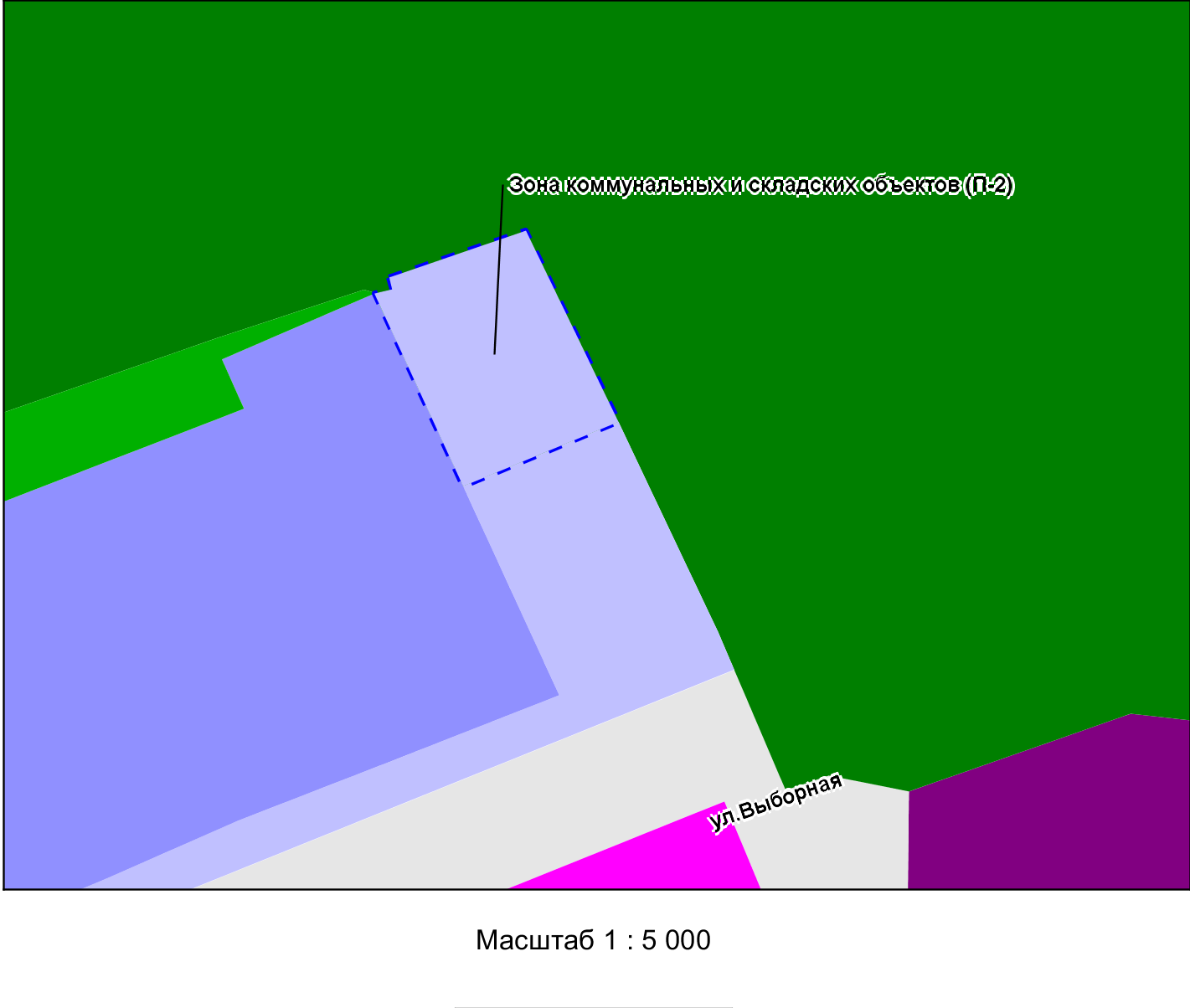 ____________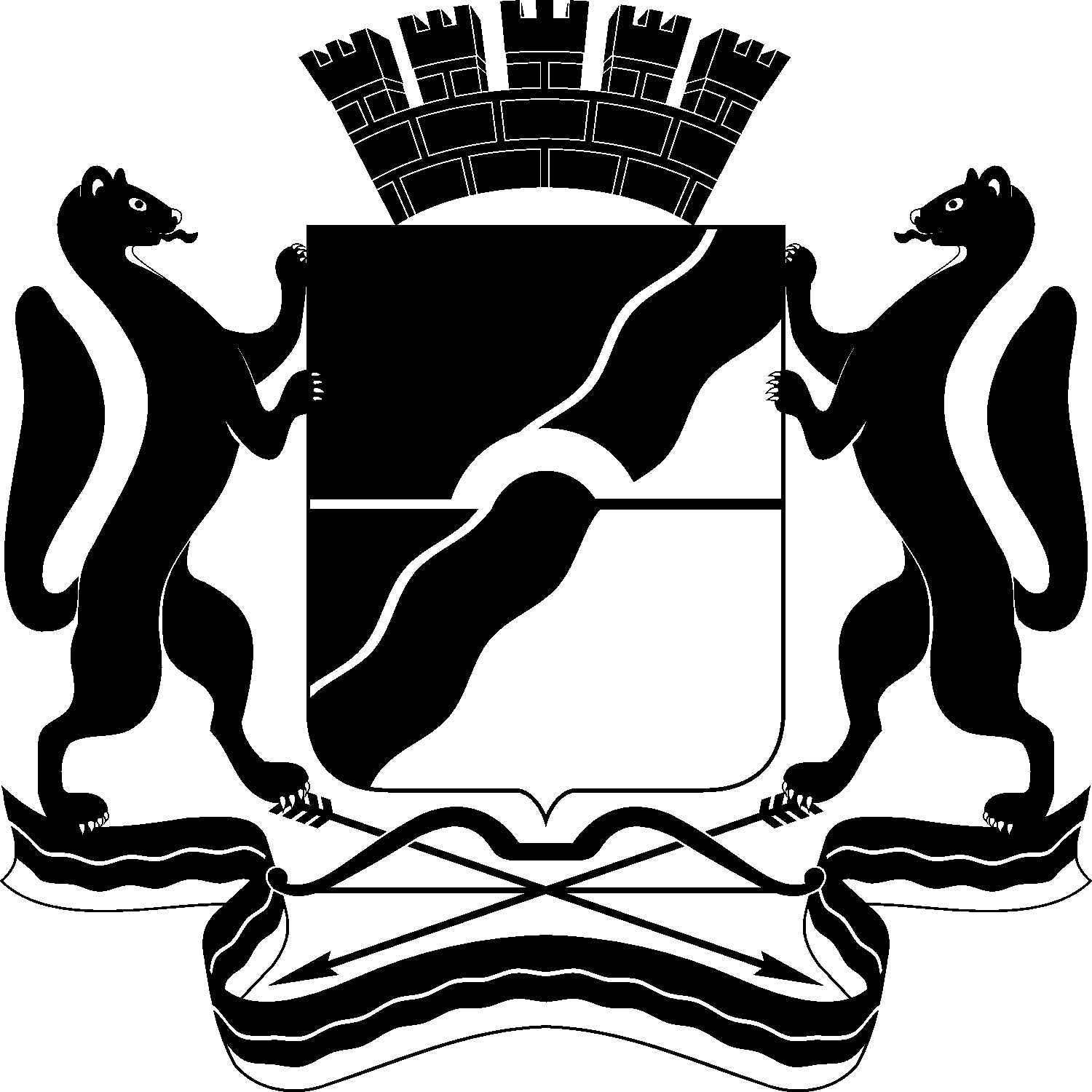 МЭРИЯ ГОРОДА НОВОСИБИРСКАПОСТАНОВЛЕНИЕОт  	  19.12.2018		№     4504     	Об отклонении предложения о внесении изменений в решение Совета депутатов города Новосибирска от 24.06.2009 № 1288 «О Правилах землепользования и застройки города Новосибирска»Мэр города НовосибирскаА. Е. Локоть